Brännboll i BoulognerskogenEfter en lång och slö (?) semester är det dags att röra på sig i goda vänners lag! Fritidsföreningen arrangerar brännbollscupen.När: 29 augusti kl 17.00Var: Boulognern (gräsplätten före minigolfen, gräsplätten till höger om kraftverket om du står med näsan riktad mot minigolfen)Mat: Fritidsföreningen bjuder på enklare förtäring Dryck: Dryck som ökar deltagarens ego och snygghetsfaktor medtages av deltagarenDeltagaravgift: 50 kr/deltagare (lämnas till nedanstående senast 21/8, finns på plan 5 (kungsgatan))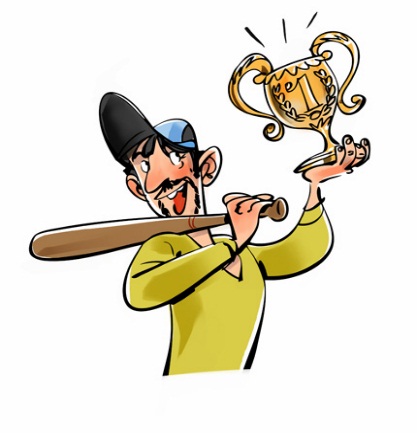 Anmälan: Mejla ditt och dina kollegors deltagande till någon av följande:Magnus.haggstrom@trafikverket.se, hakan.sjodin@trafikverket.se eller dragan.svekanski@trafikverket.seRegler: Ovanstående bestämmer reglerna (men är mutbara)Väder: Vi är inte gjorda av socker! Vi kör oavsett väder! 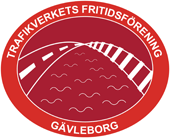 